            Борьба за жизнь.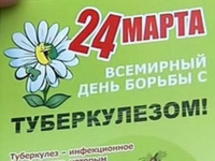    Туберкулёз  - тяжелое инфекционное заболевание, которое   распространяется воздушно-капельным  путем, поражает  человека и некоторых   животных и  птиц.  Вызывают заболевание микобактерии,  которые   месяцами сохраняются в домашней пыли  ( в течение нескольких лет), в почве (до 3-х лет). Микобактерии устойчивы ко многим дезинфицирующим средствам,   спирту,     воздействиям внешней среды (теплу, холоду, влажности).Бацилла  в организме   человека размножается  медленно,  долгое время никак себя не проявляя. Микобактерии в основном  поражают органы дыхания (в 95% случаев), но так же страдают:  мочеполовая система, органы желудочно-кишечного тракта, суставы,  кости, лимфатические узлы, глаза, кожа,  центральная нервная система. Больной туберкулёзом  способен заразить  до 15-ти человек в течение  года, так как с капельками мокроты возбудитель  попадает в окружающую  среду, где со временем высыхает и с пылью попадает в организм  здорового  человека. Чем дольше и ближе  окружающие находятся к больному, тем вероятнее заражение.По статистическим данным,  МБТ на Земле инфицировано  более 2,5 миллиардов человек,  но  патологические процессы развиваются лишь у 7% зараженных. При  хорошо  работающей   иммунной  системе,  возбудитель   в организме   не погибает,  если же иммунитет ослабевает,  бациллы   начинают усиленно размножаться  и отравлять  организм продуктами своей жизнедеятельности.  Ослаблению иммунной системы способствует: недоедание, несбалансированное питание с низким содержанием белков и витаминов; физическое и эмоциональное переутомление; стрессы; постоянное пребывание в помещении с плохим микроклиматом (в непроветриваемом и  недоступном для солнечного света); наличие хронических недугов (язвенной болезни желудка и двенадцатиперстной  кишки, сахарного диабета); частые простудные заболевания; вредные привычки (никотиновая, алкогольная,  наркотическая зависимости). 	 Различают  открытую  и закрытую форму заболевания туберкулёзом.  Симптомы болезни при открытой форме: ночная потливость, снижение работоспособности, слабость, устойчивое повышение температуры тела (не выше 37,5 °C),  снижение аппетита,  потеря веса, несильный, но навязчивый кашель,  боль в груди,  симптомы аллергической реакции на токсины.  При закрытой форме заболевания симптомы чаще всего отсутствуют. Успех излечения от туберкулеза зависит от своевременной диагностики. Средняя продолжительность лечения от туберкулеза составляет 2 года. В настоящее  время  во всём мире увеличивается число больных, заражённых устойчивой к лекарственным препаратам формой туберкулёза, что делает невозможным полное излечение. По данным статистики,   только у  40% людей, страдающих  заболеванием, в результате лечения полностью восстанавливается трудоспособность.   Излечившиеся пациенты в течение нескольких лет должны наблюдаться у фтизиатра,  так как вероятность рецидива не исключена. 	Падение уровня жизни и уменьшение внимания к противоэпидемическим мероприятиям  ведут  к вспышке  заболеваемости и  росту смертности.  	Наиболее информативные методы диагностики : флюорография, рентген легких, которые проводятся  1 раз в год.  Флюорографическое обследование легких является обязательным для лиц достигших 15-летнего возраста,  детям с 1 до  8 лет ежегодно проводится обязательная проба Манту.Главным профилактическим мероприятием против туберкулеза является прививка вакциной БЦЖ новорожденным в возрасте 3-7 дней.  К  противотуберкулёзным мероприятиям относят:  - ведение здорового  образа жизни,           - отказ от вредных привычек,  - употребление здоровой и сбалансированной пищи,  - занятие спортом, активный отдых, - снижение  стрессовых ситуаций,        - своевременное  обследование.